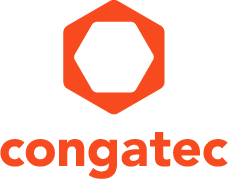 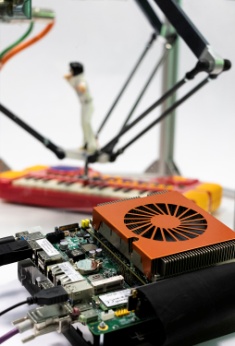 Texte et photo disponibles: https://www.congatec.com/fr/congatec-ag/communiques-de-presse.html  
Communiqué de pressecongatec et RTS présentent une plate-forme embarquée virtuelle pour faciliter la consolidation hardware du PLC et de l’interface utilisateurcongatec et Real-Time Systems ont permis à un robot de jouer du pianoDeggendorf, Allemagne / Tokyo, Japon 09 mai 2018  * * *  congatec – acteur de premier plan dans le domaine des cartes informatiques embarquées, modules et logiciels personnalisés, – présente une plate-forme embarquée virtuelle pour intégrer facilement le PLC et l’interface utilisateur. Cette plate-forme de démo composée d’un robot hexapode jouant du piano est équipée d’une plate-forme embarquée de congatec, de la technologie hyperviseur de Real-Time Systems (RTS), du SoftPLC CODESYS conforme à l’IEC 61131-3 tournant sur le système d’exploitation temps réel VxWorks et d’une interface utilisateur virtuelle basée sur Microsoft Windows 10. Grâce à des briques de base standards, la logique de cette plate-forme comprend tout le nécessaire pour piloter les systèmes de mouvement sous la forme d’une multi-plate-forme modulaire. Le contrôleur de démo de la plate-forme se connecte aux trois servocommandes de l’hexapode et est programmé pour appuyer sur les touches du piano. L’interface graphique (GUI) est activée par Microsoft Windows et, à la manière d’un juke box, elle sert à choisir la musique qu’interprétera le robot. Pour montrer l’indépendance du système d’exploitation temps réel vis à vis de Microsoft Windows qui tourne en parallèle, l’interface graphique peut être redémarrée tandis que le robot continue à jouer. Cette démo impressionnante sera visible à l’IoT/M2M Expo au Japon.“L’association du hardware congatec et de la technologie hyperviseur RTS forme une plate-forme embarquée pour des contrôleurs de mouvement intelligents que les OEM peuvent exploiter pour accélérer l’arrivée de leurs produits sur le marché car les briques de base matérielles et le SoftPLC sont des composants standards éprouvés, modulaires et multi-plate-forme, prêts à être installés, sans oublier que l’hyperviseur prend en charge les principaux RTOS et GPOS (general purpose operating system) utilisés par les OEM”, explique Martin Danzer, directeur des produits chez congatec.Les OEM bénéficient d’une base solide et puissante pour leur logique de commande temps réel. Les briques de base fondamentales de cette plate-forme ont été validées pour fonctionner ensemble sans souci. L’acquisition du fournisseur d’hyperviseur RTS par congatec contribue à l’optimisation de cette interaction entre hardware et hyperviseur.Cette plate-forme matérielle est constituée des Computer-on-Modules congatec et de l’hyperviseur temps réel de RTS, ce qui simplifie l’allocation et l’adaptation de la puissance de traitement temps réel pour toute commande de mouvement ou demande robotique intelligente. Dans une configuration quatre cœurs avec Intel® Xeon® E3-1505M V6 (4 x 3.0/4.0 GHz, 8 Mo de cache), la plate-forme peut prendre en charge jusqu’à 8 threads pour commander jusqu’à 8 entraînements des axes temps réel en parallèle ou intégrer un support d’apprentissage profond ou de vision intelligente. Le projet s’appuie sur les Computer-on-Modules COM Express Type 6 conga-TS175. Équipés des versions double puces haut de gamme des nouveaux processeurs Intel® Xeon® et Intel® Core Gen 7 (nom de code Kaby Lake), ils établissent un nouveau record pour les ordinateurs embarqués haut de gamme basés sur des modules et le contrôle industriel modulaire qui doivent traiter des charges massives. Ces modules sont montés sur une carte porteuse conga-IT6. Les utilisateurs de cette nouvelle carte porteuse Mini-ITX pour les Computer-on-Modules peuvent adapter leurs applications sur toutes les générations de processeurs et fabricants suivant leurs besoinsL’hyperviseur de Real-Time a permis au hardware de s’adapter à n’importe quelle logique de communication en fonction du projet. Cela comprend de nombreuses interfaces matérielles, exemple Ethercat, MelsecNet et FINS ou CC-Link, CANopen, DeviceNet et RS-232 ainsi que tout Ethernet Industriel ouvert et tous standards de bus de terrain. Une version de l’Hyperviseur Real-Time sous forme de licence de 60 jours est proposée à la demande. A propos de congateccongatec est un fournisseur de premier plan de modules informatiques utilisant les standards COM Express, Qseven et SMARC ainsi que de cartes SBC (Single Board Computers) et de services de personnalisation (cartes custom). Les produits congatec peuvent entrer dans un grand nombre d'industries et d'applications comme l'automatisation industrielle, les équipements  médicaux, les loisirs, les transports, les télécoms, les tests et mesure et les points de vente. Parmi les compétences et le savoir-faire technique de congatec, citons des fonctions BIOS uniques, des pilotes et des BSP (Board Support Packages) complets.  Après la phase de design, les clients bénéficient d'un support tout au long du cycle de vie du produit. Les produits congatec sont fabriqués par des grands noms du monde de la sous-traitance électronique en respectant les standards de qualité. Avec son siège social basé à Deggendorf, Allemagne, congatec possède des filiales aux Etats-Unis, Taiwan, Chine, Japon et Australie ainsi qu‘en Grande-Bretagne, France et République Tchèque. Site web : www.congatec.com ou via Facebook, Twitter et YouTubeA propos de Real-Time SystemsReal-Time Systems est un fabricant de la technologie d’hyperviseur spécialisé dans la virtualisation temps réel. La société a son siège social à Ravensburg en Allemagne et a été créée en 2006. La technologie hyperviseur temps réel de la société est un élément central de nombreuses applications dans plusieurs types d’industries dans le monde comma par exemple l’automatisation machine et usine, la robotique & les systèmes autonomes, le médical, test & mesure ainsi que la télédiffusion et le streaming. Les clients de Real-Time Systems utilisent la technologie hyperviseur pour consolider les systèmes d’exploitation temps réel (RTOS) déterministes avec d’autres applications moins critiques sur une seule plate-forme matérielle pour diminuer les coûts matériel, la consommation d’énergie, les câbles et l’espace. L’hyperviseur RTS permet aux systèmes d’exploitation de tourner en temps réel, afin d’éviter toute charge provenant de la virtualisation.* * * Intel et Intel Xeon et Core sont des marques enregistrées d’Intel Corporation aux Etats-Unis et dans d’autres pays.Contact pour les lecteurs :Contact pour la presse :congatec SAS.SAMS Network Luc BeuginMichael HennenTéléphone : +33 6 44 32 70 88Téléphone : +49-2405-4526720info@congatec.comwww.congatec.cominfo@sams-network.com www.sams-network.com